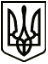 МЕНСЬКА МІСЬКА РАДАРОЗПОРЯДЖЕННЯ 28 січня 2022 року	м.Мена	№ 21Про затвердження загального протоколу інвентаризації послуг Відповідно до пункту 20 частини 4 статті 42 Закону України "Про місцеве самоврядування в Україні", з метою створення ефективної системи надання послуг в Менській міській територіальній громаді, вивчення фактичного стану їх надання та відповідності процедури надання послуг вимогам законодавства, на виконання розпорядження міського голови від 24 грудня 2021 року № 481:Затвердити загальний протокол інвентаризації послуг (додається), схвалений робочою групою з проведення інвентаризації 26 січня 2022 року, протокол засідання № 2.Контроль за виконанням розпорядження покласти на заступника міського голови з питань діяльності виконавчих органів ради Гаєвого С.М.   Міський голова 						         Геннадій   ПРИМАКОВ